Sehr geehrte Damen und Herren,in dem o.g. Zeitraum führen wir unser dreiwöchiges Schülerbetriebspraktikum im 9. Schuljahr durch.In dieser Zeit erhalten die Schüler(innen) den gleichen Versicherungsschutz wie in der Schulzeit. Den Betrieben entstehen dadurch keinerlei Kosten. Eine Vergütung der Praktikanten erfolgt nicht. Die Arbeitszeit soll nicht länger als sieben Stunden täglich bzw. 35 Stunden wöchentlich betragen.Vielen Dank, dass Sie uns in unserer Arbeit unterstützen, indem Sie einen Praktikumsplatz zur Verfügung stellen!    _____________________________________					_________________________________Unterschrift 									Firmenstempel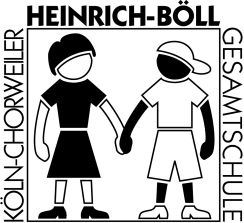 Heinrich-Böll-Gesamtschule            Merianstr. 11-15         50765 Köln 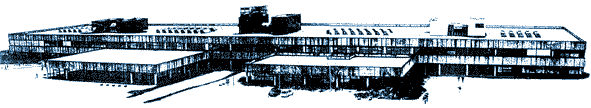 Berufsorientierungsbüro (BOB) (C134)     Beate Meurer – Christopher Knäbel – Stephan MaulSchülerbetriebspraktikum in der 9. Klassevom     06.03.2017    bis    25.03.2017Unser Betrieb ist bereit, folgende(n) Schüler(in) während des Betriebspraktikums zu betreuen:Unser Betrieb ist bereit, folgende(n) Schüler(in) während des Betriebspraktikums zu betreuen:Unser Betrieb ist bereit, folgende(n) Schüler(in) während des Betriebspraktikums zu betreuen:Unser Betrieb ist bereit, folgende(n) Schüler(in) während des Betriebspraktikums zu betreuen:Unser Betrieb ist bereit, folgende(n) Schüler(in) während des Betriebspraktikums zu betreuen:Unser Betrieb ist bereit, folgende(n) Schüler(in) während des Betriebspraktikums zu betreuen:Unser Betrieb ist bereit, folgende(n) Schüler(in) während des Betriebspraktikums zu betreuen:9.Familienname, VornameKlasseAusbildungsberuf bzw.Bereich im BetriebAusbildungsberuf bzw.Bereich im BetriebAusbildungsberuf bzw.Bereich im BetriebFür dieses Praktikum wird ein Gesundheitszeugnis benötigt:                □ Ja               □ NeinWir können zusätzlich noch folgende Plätze anbieten:Für dieses Praktikum wird ein Gesundheitszeugnis benötigt:                □ Ja               □ NeinWir können zusätzlich noch folgende Plätze anbieten:Für dieses Praktikum wird ein Gesundheitszeugnis benötigt:                □ Ja               □ NeinWir können zusätzlich noch folgende Plätze anbieten:Für dieses Praktikum wird ein Gesundheitszeugnis benötigt:                □ Ja               □ NeinWir können zusätzlich noch folgende Plätze anbieten:Für dieses Praktikum wird ein Gesundheitszeugnis benötigt:                □ Ja               □ NeinWir können zusätzlich noch folgende Plätze anbieten:Für dieses Praktikum wird ein Gesundheitszeugnis benötigt:                □ Ja               □ NeinWir können zusätzlich noch folgende Plätze anbieten:Für dieses Praktikum wird ein Gesundheitszeugnis benötigt:                □ Ja               □ NeinWir können zusätzlich noch folgende Plätze anbieten:Ausbildungsberuf bzw. Bereich im BetriebAusbildungsberuf bzw. Bereich im BetriebAusbildungsberuf bzw. Bereich im BetriebAusbildungsberuf bzw. Bereich im BetriebAnzahlAnzahlAnzahlAnhaben zur Praktikumsstelle(Bitte leserlich und in Druckbuchstaben schreiben.)Anhaben zur Praktikumsstelle(Bitte leserlich und in Druckbuchstaben schreiben.)Anhaben zur Praktikumsstelle(Bitte leserlich und in Druckbuchstaben schreiben.)Anhaben zur Praktikumsstelle(Bitte leserlich und in Druckbuchstaben schreiben.)Name des BetriebesAnschrift(Straße, PLZ, Ort)Telefon/DurchwahlAnsprechpartner(Herr/ Frau)